Datum:			5. května 2019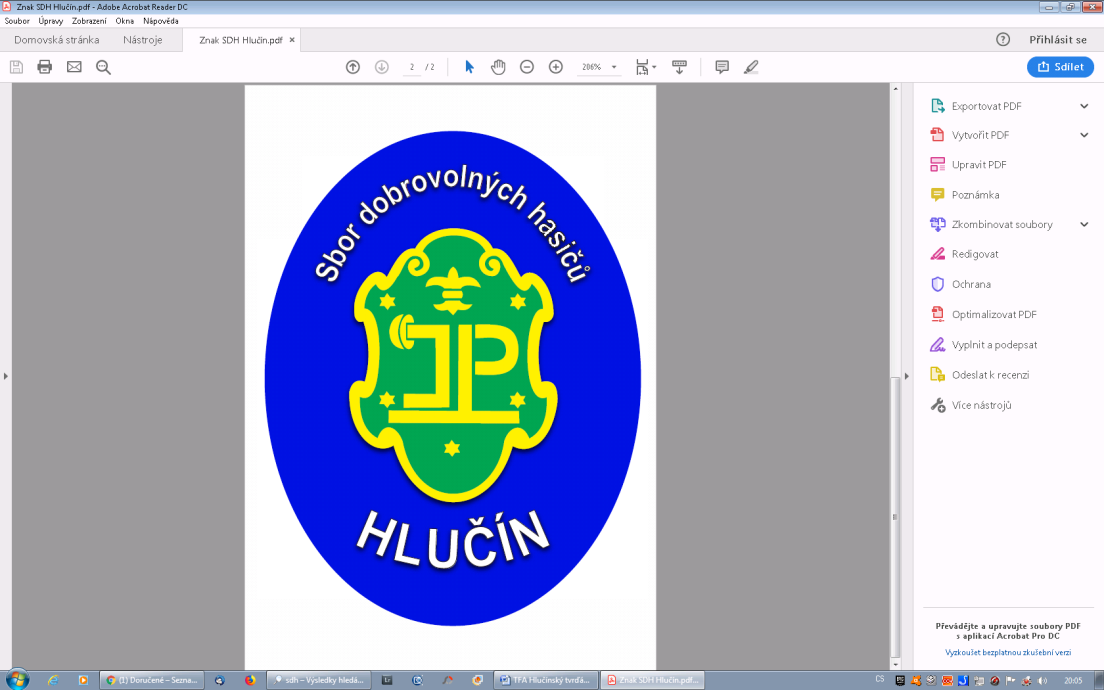 Místo:			• Víceúčelové sportovní hřiště při ZŠ Dr. M. Tyrše Hlučín
             			• Tyršova 2, Hlučín, 748 01Pořadatel:		SDH HlučínZačátek závodu: 	10:00Prezence soutěžících:	09:00 – 09:45Porada vedoucích: 	09:45Startovné: 		30,-/závodníkKategorie:		• A – rok narození: 2010, 2011
                    		• B – rok narození: 2012, 2013
                    		• C – rok narození: 2014 a mladší
                  		• Dívky a chlapce nerozlišujeme.Protest: 		• 200,-  +  do 10 minut od soutěžního pokusu dodat hlavnímu rozhodčímu.
               		• Všechny protesty budou řešeny hlavním rozhodčím a vedoucími soutěže.Přihlášky: 		• Níže vyplněný formulář zaslat na e-mail mladihasicihlucin@seznam.cz do 
                  21.04.2019 (naskenováno i s podpisem vedoucího).
               • Prosíme o dodržení termínu z organizačních důvodů a připravení cen.
               • Na pozdější přihlášky nebude brán zřetel. 
               • Vytištěný formulář odevzdat při prezenci v místě konání.Dotazy:			• e-mail – mladihasicihlucin@seznam.cz
               		• mobil – Plačková Lenka – 607 974 373
                          		              – Czyžová Štěpánka – 733 412 844
                      		              – Lorencová Sabina – 739 447 494Výstroj: 		• přilba, dlouhý rukáv, dlouhé kalhoty, sportovní obuv
               		• Tretry zakázány!!!Další informace:	• Veškerou výzbroj dodá pořadatel.
                		• Soutěž není pojištěna, za dítě zodpovídá vysílající SDH! 
                  		• V případě nevhodného chování a vulgárního slovníku bude soutěžící 
                                              diskvalifikován, vztahuje se i na chování doprovodu daných závodníků. 
                   		• Při prezenci budou doloženy startovní průkazy SH ČMS. 
                   		• Zdravotník zajištěn. 
                  		• Občerstvení bude v místě konání akce také zajištěno.
                   		• Pořadatel si vyhrazuje právo na změnu trati či hodnocení, případné změny 
                                              budou upřesněny na poradě vedoucích a nástupu závodníků.                   		• Prosíme o zaparkování vozidel na parkoviště u sportovní haly.Vedoucí soutěže: 			Štěpánka Czyžová
                                			Lenka PlačkováHlavní rozhodčí a moderátor soutěže:   Ing. Jiří KuczajPOPIS TRATITrať bude postavena na atletické dráze (tartan)Délka: 2x 50m8 disciplínČas bude měřen digitálními stopkamiPoběží se ve dvou identických drahách najednouBARELY: Soutěžící uchopí dva barely a přenese je na místo ve vzdálenosti 5 metrů. Kategorie A běží s barely 2x 5l, kat. B 2x 2,5l a kat. C s prázdnými barely.PŘESKOKY: Soutěžící přeskočí překážky (absolvuje dalších 10m trati).MOTÁNÍ: Závodník libovolným způsobem smotá hadici C52 (10m) a odloží ji do připravené nádoby.SLALOM: Soutěžící proběhne 10 metrový slalom.ZAPOJENÍ: Závodník postupně spojí koncovky 3 hadic C52 (při tomto dojde k výběhu do druhé dráhy).HASICÍ PŘÍSTROJ: Závodník přenese prázdný PHP z podložky na podložku.ROZTAŽENÍ C52: Závodník roztáhne hadici C52 (10m). Za čáru (9,5m od rozdělovače) bude odložena koncovka připojená k proudnici. Kat. A si zapojí hadici na rozdělovač a  k hadici si připojí proudnici, kat. B připojí jen proudnici a kat. C bude mít všechnu výzbroj spojenou.TUNEL: Soutěžící přiběhne k tunelu, tím proleze a následně dobíhá do cíle.HODNOCENÍ: • za každou chybu bude přičteno soutěžícímu 10s (viz níže)
                         	    • chyby – předčasný start
                                       	    – BARELY: odložení mimo značku/odhození barelů
                                  	    – PŘESKOKY: shození/nepřeskočení
                                         	    – MOTÁNÍ: přečnívání materiálu po uložení do nádoby
                                         	    – SLALOM: dotyk/vynechání/shození kužele
                                         	    – ZAPOJENÍ: nedostatečné spojení (2 zuby!!!)
                                         	    – PHP: odložení mimo značku/odhození/spadnutí PHP
                                         	    – PŘENOS C52: špatné zapojení koncovek/neodložení za značku
                                 • za úplné vynechání překážky bude připočteno 30sVYHODNOCENÍ: • Vítězí závodník s nejrychlejším časem (čas + trestné sekundy).
                                      • Každý závodník obdrží diplom a sladkou odměnu. V každé kategorii bude    
		             odměněno 10 nejrychlejších medailí a 3 nejlepší dostanou pohár. 
                                      • Vyhodnocení proběhne po doběhu úplně posledního závodníka. Všechny 
                                         kategorie budou vyhodnocovány současně.
VIZUALIZACE TRATIPŘIHLÁŠKA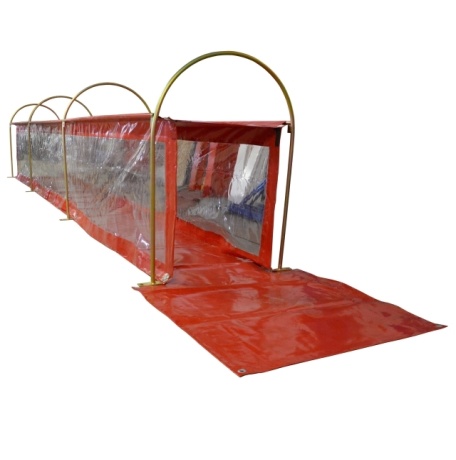 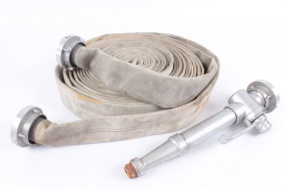 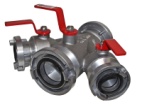 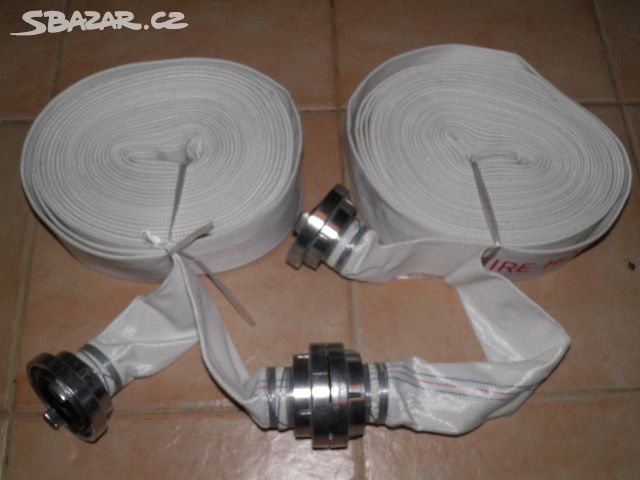 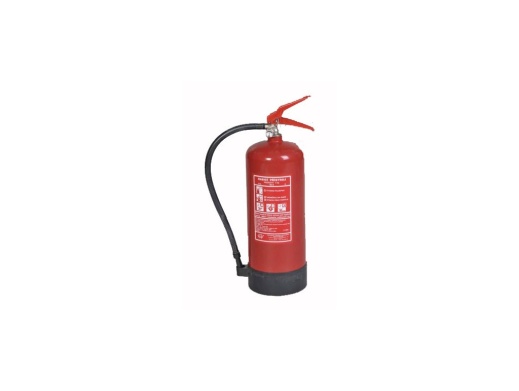 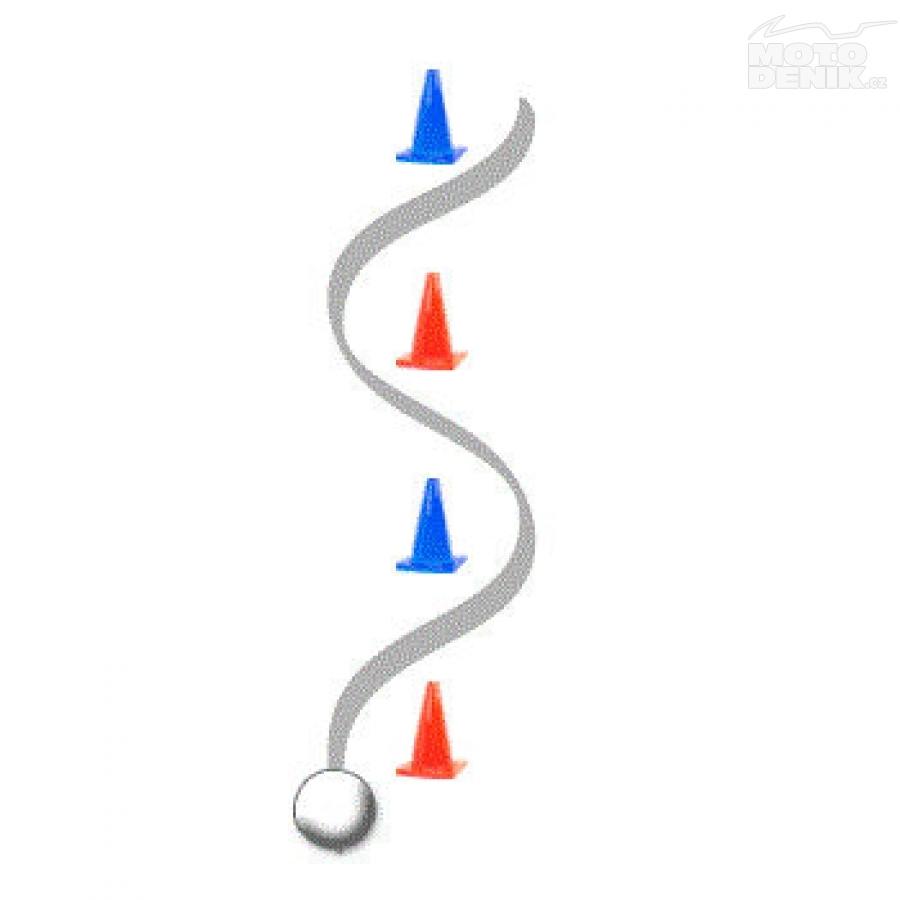 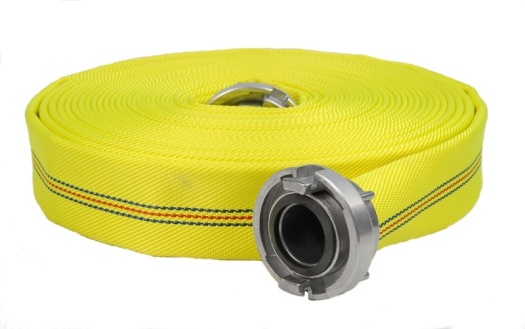 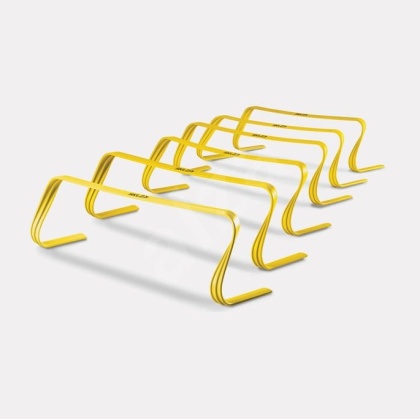 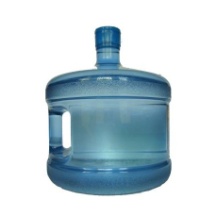 TFA HLUČÍNSKÝ TVRĎÁK „MINI“ 
HLUČÍN, 05.05.2019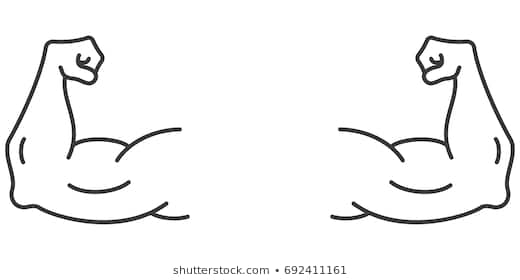 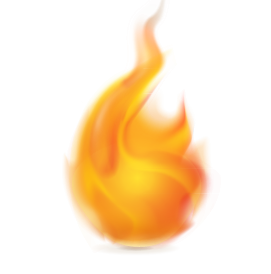 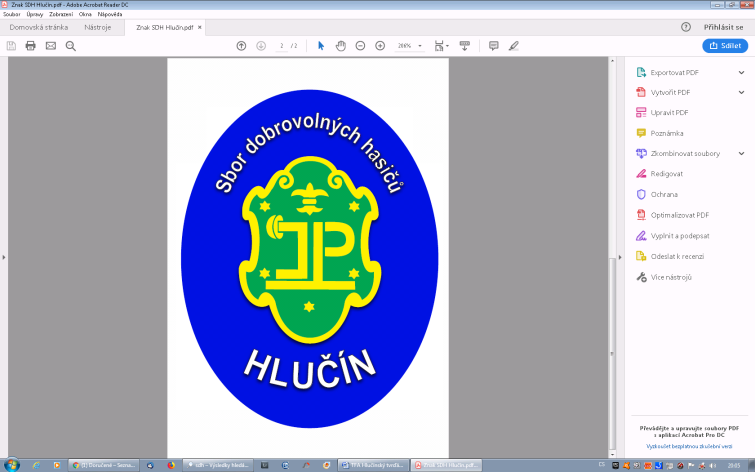 Vysílající SDH  ______________________________________________________________________Vedoucí (Jméno, Příjmení) ____________________________________________________________Seznam závodníků – kategorie A – 2010, 2011
                                   – kategorie B – 2012, 2013
                                   – kategorie C – 2014 a mladšíPočet dětí: _______________Podepsáním přihlášky dává vysílající SDH souhlas se zpracováním osobních údajů pořadateli soutěže na dobu nezbytnou pro provedení soutěže a její vyhodnocení. 
Tímto podpisem zároveň SDH stvrzuje zdravotní způsobilost soutěžících k výkonu soutěže a stvrzuje, že za soutěžící nese plnou zodpovědnost.Na soutěži bude pořizován audiovizuální materiál (foto, video, audio nahrávky).V _______________________________                                   Dne ______________________________Podpis vedoucího: ___________________________Jméno a příjmeníDatum narozeníKategorie